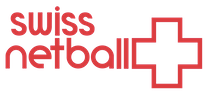 Swiss Netball Match PlayEntry Form 2022 - 23 JUNOR MATCH DAYS: Clubs are encouraged to enter ONE team per age category Also indicate if you wish to enter a second team LES JOURS DE MATCH JUNIORS: Les clubs sont encouragés à inscrire UNE équipe par catégorie d'âgeIndiquez également si vous souhaitez inscrire une deuxième équipeJUNIOR MATCH PLAY DATES / JOURS DE MATCH JUNIORSPlease return this form to / Veuillez retourner ce formulaire à: operations@swissnetball.ch CLUB NAME / NOM DU CLUBCONTACT NAME / NOM DE CONTACTTELEPHONE NUMBER / Numéro de téléphoneCONTACT EMAIL ADDRESS / Contact par e-mailDATEVENUE / LIEUAGE CATEGORIES /Catégories d’age2nd TEAM(INDICATE AGE CATEGORY)Sunday 2 OctoberBDFU11, U13, U15, U17Sunday 6 NovemberBDFU11, U13, U15, U17Sunday 19 MarchBDFU11, U13, U15, U17